Agenda forApril 25, 2019Special Meeting of Project Impact STEM Academy Board of Directors6:30 PM 2275 W. Hubbard Rd. Kuna Idaho 4-6 House (Bldg. 3)CALL MEETING TO ORDERTime ___________ROLL CALL (Ronge)Director Fleming ____Director Ronge ____Director Peterson ____Director Martin ____Director Jensen ____Director Kunz ____Quorum Y/NMISSION and/or CHARTER DESIGN ELEMENTSReading: Director RongeCONSENT AGENDAAction Item: Adoption of the AgendaBUDGET HEARINGNotice of Budget Hearing: Board of Trustees of the Project Impact STEM Academy Charter School #513 NOTICE IS HEREBY GIVEN, that a Special board of trustees meeting of the Project Impact STEM Academy Charter School #513, Ada County, Idaho will be held on the 25th day of April 2019, at 6:30pm, at 2275 W. Hubbard Rd., Kuna, ID 83634, at which meeting there shall be a public hearing on the proposed amended maintenance and operation budget for the 2018-2019 school year. This special meeting, and amended budget hearing, is called pursuant to Idaho Code 33-801, as amended.DISCUSSION/INFORMATIONPatron Survey ResultsBoard SY19-20 Training PlanPolicy Review/Update assignmentsOfficer positionsLottery PlanningACTION AGENDAAction Item: Adopt amended SY18-19 budgetAction Item: Certified Salary ScheduleAction Item: Classified Salary ScheduleAction Item: Contracts(s)/ Hire(s)Action Item: Executive Director announcement date changeAction Item: Alternate Certification ADJOURNProposed Amended 2018-2019 Budget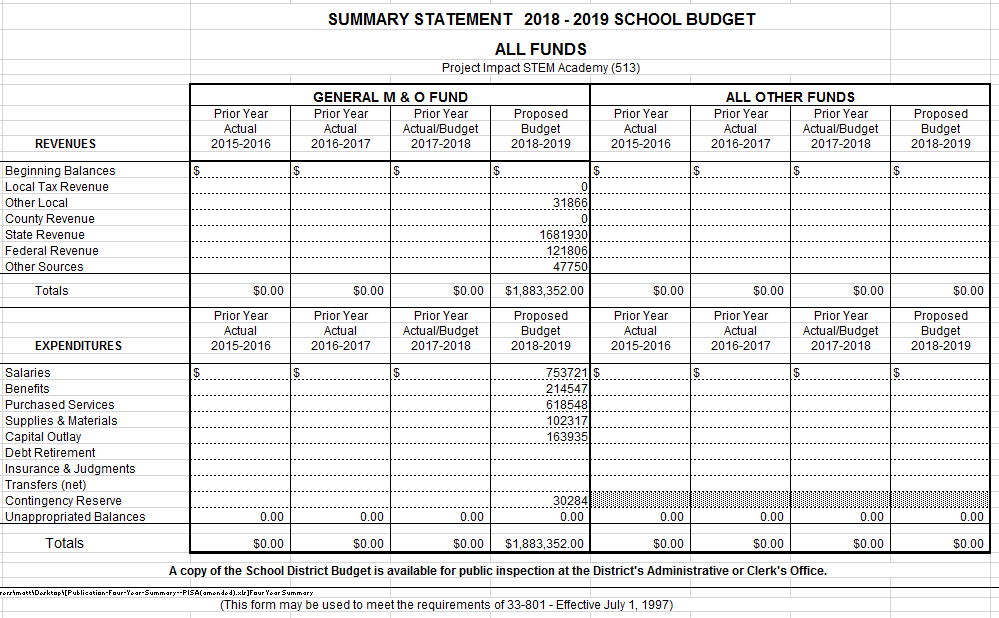 